………………. İL MİLLÎ EĞİTİM MÜDÜRLÜĞÜEBA Destek Noktası Tanıtım/Bilgilendirme FormuEBA Destek Noktası İle İlgili Usul ve Esaslara uygun olarak kurulmuş EBA Destek Noktası’nın;Bulunduğu Okul/Kurum				: Kurum Kodu					:Adresi 	:  Sorumlu personel ve iletişim bilgisi		:  Ulaşım imkânları yeterli mi?			:  Engelli kullanımına uygun mu?(Rampa, giriş katta değil ise asansör)		:  Okul/Kurum seçiminde bu uygulamaya ihtiyaç Duyulan bölge değerlendirmesi yapıldı mı?	:  Okul/Kurumun Güvenlik Kamerası Var mı?	:  Okul/Kurumdaki EBA Destek Noktası Sayısı         :Toplam kullanılabilir bilgisayar sayısı		:  Bilgisayarlar canlı ders için yeterli donanıma sahip mi? (Mikrofon/Kulaklık/Kamera) 		:  Anlık öğrenci kapasitesi 			: Destek noktasının kullanım alanı (m2)		: Etkileşimli tahta bulunuyor mu?		: İnternet erişim türü ve hızı			: 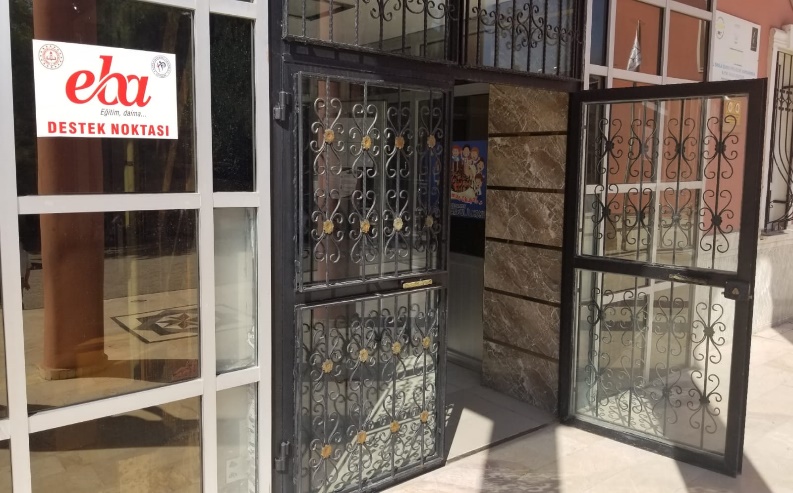 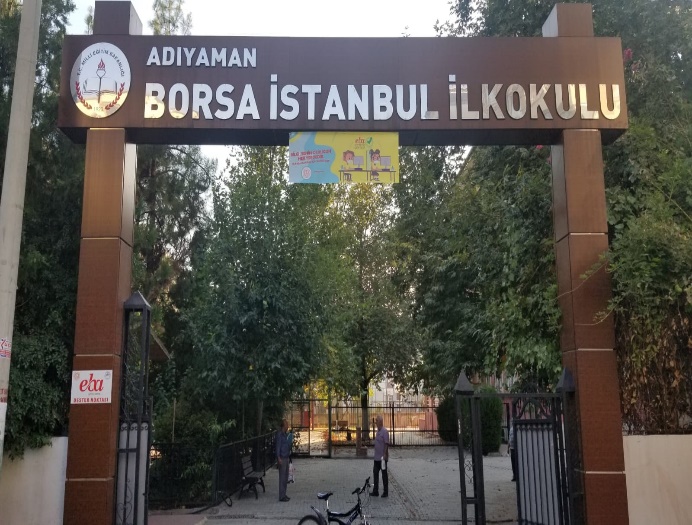 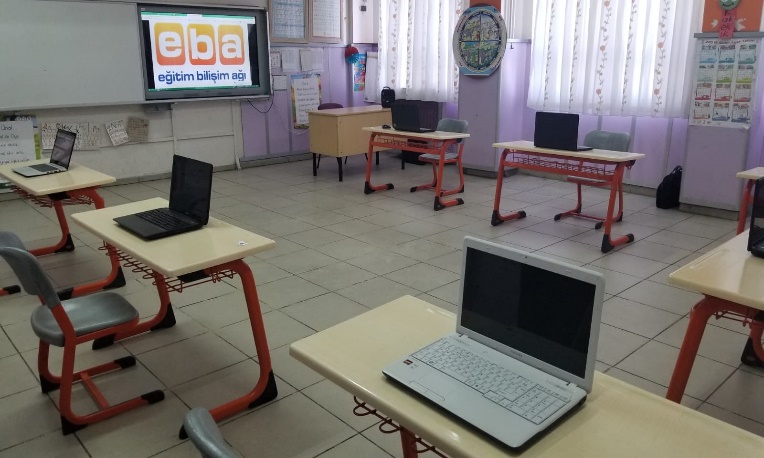 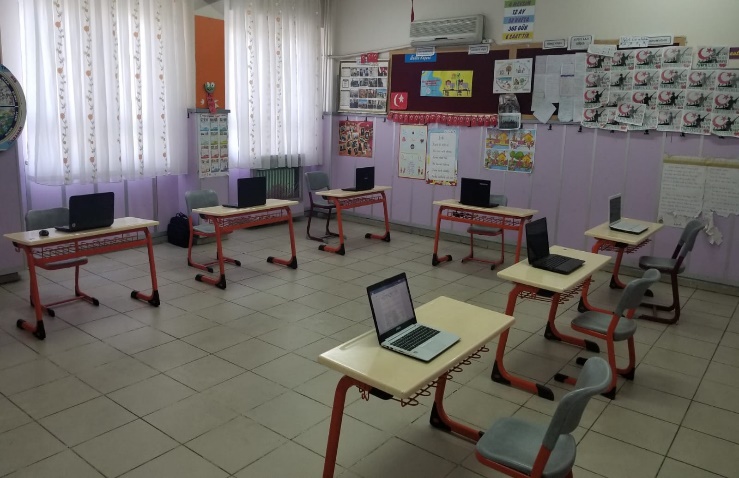 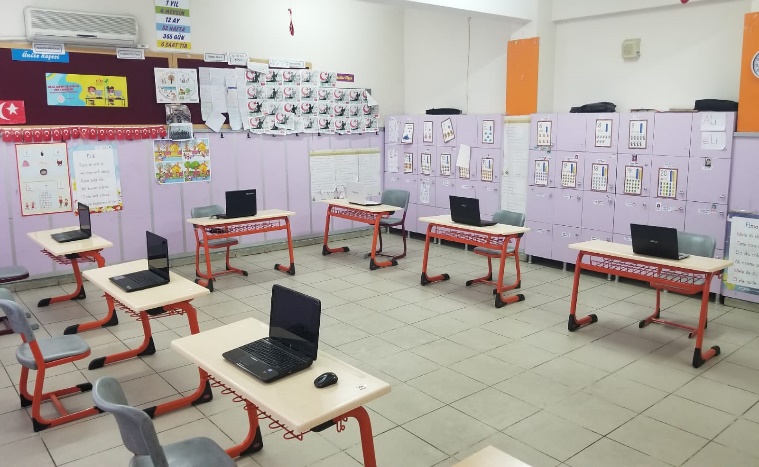 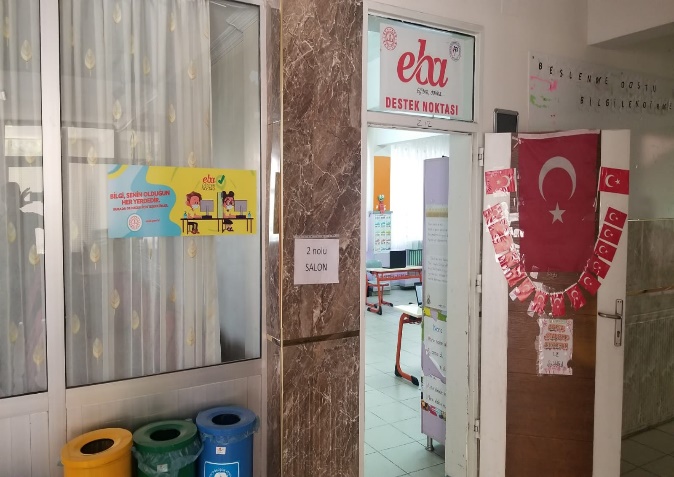 